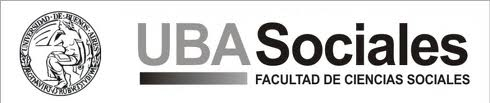 Universidad de Buenos AiresFacultad de Ciencias SocialesCarrera de Relaciones del TrabajoProfesorado en Enseñanza Media y Superior en Relaciones del TrabajoAño 2014   Primer y Segundo CuatrimestreCátedra Didáctica Especial  y Residencia Pedagógica en Relaciones del TrabajoProfesora titular: Dra Viviana VegaEquipo PedagógicoProfesora Adjunta : Prof María Cristina VeniniJefa de Trabajos Prácticos: Mg. Marta TenuttoAuxiliares docentes: Prof. Liliana Carreras                                    Prof. Margarita Cortés                                    Prof. Isabel MarzioliProyecto  MODELO DE ARTICULACION COMPETENCIAS LABORALES Y NICHOS DE TRABAJO Y EMPLEO EN TERRITORIO DE LAS ZONAS ALEDAÑAS A LOS CENS CON ORIENTACION EN RELACIONES DEL TRABAJOIntroducciónEn el contexto de una sociedad donde resulta indiscutible la complejidad de la realidad laboral, complejidad que se acrecienta cuando los niveles educativos de quienes esperan insertarse en ella son bajos, en nuestro caso aludimos a quienes no llegaron aún a completar sus estudios secundarios. Ante esto, se torna necesario generar dispositivos de andamiaje y ayudas que permitan asociar los puestos de trabajo y empleo con los sujetos dispuestos a tomarlos.El presente proyecto se propone la creación de un modelo de intervención  que permita articular las competencias laborales de los estudiantes de los CENS con orientación en Relaciones del Trabajo y los nichos de empleo y trabajo de las zonas aledañas a las instituciones de referencia. Marco conceptual de referenciaCreemos que nuestro compromiso con la sociedad que sostiene la universidad pública debe estar directamente relacionado con la particularidad de nuestro objeto de estudio. En este caso, las relaciones del trabajo en sus múltiples perspectivas y aportes. En ese marco, se trata de una propuesta en la que se procure la identificación de los puestos o nichos de empleo y trabajo local, sus singularidades, y por otro lado, los requerimientos, en tèrminos de formación o competencias laborales, necesarios para ocuparlos. Esta tarea adquiere rasgos específicos por cuanto por un lado, en tanto cátedra del Profesorado de Relaciones del Trabajo, tenemos a nuestro cargo a los estudiantes de los CENS, población que en su mayorìa  se desempeña en trabajos no calificados ni registrados, y  por otro lado, nos encontramos ante la necesidad de  formación docente los profesionales especializados en cuestiones del mundo laboral. En este escenario se torna  imperioso llevar al cabo una tarea que redunde en beneficio de estos alumnos en situación de alta vulnerabilidad.Por otro el Ministerio de Trabajo, Empleo y Seguridad Social de la Nación (MTEySS) ha creado en las distintas jurisdicciones del territorio nacional Oficinas de Empleo para, de manera localizada, colaborar con la comunidad  tendiendo puentes y ayudas entre las posibilidades de trabajo y las competencias laborales necesarias para acceder a ellos. En torno a ello es que se llevarà a cabo una acción conjunta entre esta entidad y las escuelas de nivel secundario para adultos (CENS) en los que la Cátedra Didáctica Especial y Residencia Pedagógica en Relaciones del Trabajo desarrolla su labor académica.2. PropósitoGenerar un modelo de intervención que asocie las competencias laborales de los estudiantes de los CENS con orientación en Relaciones del Trabajo y los nichos de empleo y trabajo de las zonas aledañas a las instituciones de referencia. 3. Objetivos-Relevar y sistematizar las competencias laborales de los estudiantes de los CENS-Identificar los nichos de empleo y trabajo de las zonas aledañas a las instituciones escolares de referencias (CENS).- Diseñar un modelo de intervención  de corto, mediano y largo plazo-Llevar a cabo un modelo de intervención  de corto plazo4. Localización del Proyecto (Corpus de análisis)	Se trabajara con el material que proveerá cada uno de los ex estudiantes de esta material en ambos niveles educativos (secundario y terciario)5. DesarrolloLa tarea tendrá lugar en los siguientes momentos:Búsqueda de información en la Oficina de Empleo del MTEySS y capacitación sobre el temaOrganización y sistematización para el relevamiento de las competencias laborales. Evaluación de diferentes propuestas  o modelos teóricosRelevamiento de las competencias laboralesOrganización y sistematización para el relevamiento de los nichos de trabajo y empleoRelevamiento de los nichos de trabajo y empleoDiseño de un modelo de asociación de competencias y nichos de empleo en el corto mediano y largo plazoImplementación de un modelo a corto plazo Evaluación del  modelo a corto plazo 6. Referencia bibliográficaPagina  web del MTEySS  de la Nación Argentina